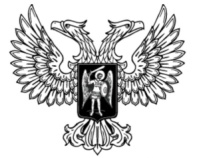 ДонецкАЯ НароднАЯ РеспубликАЗАКОНО ВНЕСЕНИИ ИЗМЕНЕНИЯ В СТАТЬЮ 18 ЗАКОНА ДОНЕЦКОЙ НАРОДНОЙ РЕСПУБЛИКИ «О СТАТУСЕ ВОЕННОСЛУЖАЩИХ»Принят Постановлением Народного Совета 26 июня 2020 годаСтатья 1Внести в статью 18 Закона Донецкой Народной Республики 
от 13 февраля 2015 года № 09-IHC «О статусе военнослужащих» (опубликован на официальном сайте Народного Совета Донецкой Народной Республики 
27 февраля 2015 года) изменение, изложив абзац второй части 7 в следующей редакции:«Детям из семей военнослужащих, проходящих военную службу, получивших увечья (ранения, травмы, контузии) при исполнении обязанностей военной службы (служебных обязанностей), погибших при исполнении обязанностей военной службы (служебных обязанностей), умерших вследствие увечья либо заболевания, полученного при исполнении обязанностей военной службы (служебных обязанностей), места в муниципальных общеобразовательных организациях и дошкольных образовательных организациях, в летних оздоровительных лагерях предоставляются в первоочередном порядке.».Глава Донецкой Народной Республики					   Д.В. Пушилинг. Донецк2 июля 2020 года№ 163-IIНС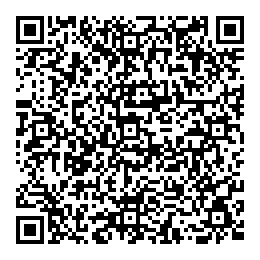 